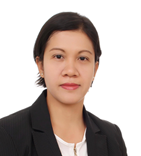 Gilda Email: gilda.370167@2freemail.com ObjectiveEnthusiastic and dedicated professional willing to obtain a challenging position as HR Assistant in a safe and friendly work environment that promotes teamwork and career advancement. Special Skills and KnowledgeAdministrative support experienced working in fast paced environments demanding strong organizational, technical, and interpersonal skillsDetail-oriented, resourceful, able to multitaskPH Registered PsychometricianAdministering and scoring of objective and structured personality testsWell-versed in performing clerical and secretarial tasksCommitted to quality work and serving organization goalsWork    ExperienceLicenses     and OrganizationEducationSeminars and TrainingsAssistant to the Academic Head – Iligan Computer Institute (Technical Vocational School accredited by Technical Education and Skills Development Authority) – Responsible in assisting the Academic Head functions. Coordinate with guidance office, department heads, instructors, school staff, and TESDA. Communicate policies and expectations to students and parents Evaluate entry-level staff, plan work schedules, assigning duties and conduct performance evaluation. Also worked as part-time instructor handling personality development subjects and supervise school campaign activities. (November 12, 2006 – March 31, 2009)Project Employee Human Resource – Dole Philippines Incorporated. HRIS project and HR Benefits Clerk - Data entry of primarily relevant information of all employees to database. Make sure that employees are properly enrolled in the benefit programs of the company; maintain employee benefit records; and when necessary communicate the employer’s practices and policies to employees. Transmittal of records for newly hired as well as updating employment and status-change data of regular employees. (January 2004 – November 2004)Human Resource Clerk – Damalerio Fishing Corporation Tuna Venture Inc. Prepare payroll information by collecting time and attendance records manually of employees on-shore.  Reports to the operations manager; coordinate with department heads; relaying messages; posting memos, maintaining equipment and supplies. (June 2003 – December 2003) Human Resource Hiring Officer – Maranaw Canning Corporation. Evaluate job candidates. Conduct preliminary screening, application form, testing and evaluation of results. Coordinate with the different department heads; arranges management interviews by coordinating schedules; manage intern program. Conduct test (Ravens Progressive Matrices, SRA, CFIT, EPPS, 16PF) (October 2002 – May 2003) PH Board of PsychologyPsychometricianLicense Number: 0007461Valid Until: 04/23/2019PH Board of Professional TeacherLicense Number: 0909118Valid Until 04/23/2019Bachelor of Science in Psychology - Mindanao State University – Iligan Institute of Technology (1998-2002)Special Class Program  – Mindanao State University – Iligan Institute of Technology (AY 2004-2005)Special Education Courses under BEED Program – Xavier University, Ateneo de Cagayan (AY 2005-2006)Youth Profiling 4 Starring Careers:Capability Building Program Orientation, TESDA Provincial Office, Iligan City (October 2008)English Proficiency Training – ICI Call Center Department (September 2007)Understanding Muslim Student’s Needs and Sensibilities, ICI by Professor Alma Maranda (January 2007).Personal Management Skills in the Workplace, ICI (November 2006) Learning Disabilities and ADHD: Uncommon Gifts by Nancy Jessen, Oro Grace School, Cagayan de Oro (May 2006)*References and transcripts provided upon request